ПРАВИТЕЛЬСТВО СЕВАСТОПОЛЯРАСПОРЯЖЕНИЕот 20 мая 2019 г. N 127-РПО СОЗДАНИИ СОВЕТА ПО ВОПРОСАМ ДОБРОВОЛЬЧЕСТВА (ВОЛОНТЕРСТВА)ПРИ ПРАВИТЕЛЬСТВЕ СЕВАСТОПОЛЯВ соответствии с Федеральным законом от 11.08.1995 N 135-ФЗ "О благотворительной деятельности и добровольчестве (волонтерстве)", Указом Президента Российской Федерации от 07.05.2018 N 204 "О национальных целях и стратегических задачах развития Российской Федерации на период до 2024 года", постановлением Правительства Российской Федерации от 31.10.2018 N 1288 "Об организации проектной деятельности в Правительстве Российской Федерации", распоряжением Правительства Российской Федерации от 29.11.2014 N 2403-р "Об утверждении Основ государственной молодежной политики Российской Федерации на период до 2025 года", Концепцией развития добровольчества (волонтерства) в Российской Федерации до 2025 года, утвержденной распоряжением Правительства Российской Федерации от 27.12.2018 N 2950-р, Уставом города Севастополя, законами города Севастополя от 30.04.2014 N 5-ЗС "О Правительстве Севастополя", от 17.04.2015 N 129-ЗС "О реализации государственной молодежной политики в городе Севастополе", государственной программой города Севастополя "Развитие физической культуры и спорта. Молодежная политика в городе Севастополе", утвержденной постановлением Правительства Севастополя от 03.11.2016 N 1047-ПП, с целью содействия в реализации регионального проекта "Социальная активность", а также развития добровольчества (волонтерства) на территории города Севастополя:1. Создать Совет по вопросам добровольчества (волонтерства) при Правительстве Севастополя (далее - Совет).2. Утвердить Положение о Совете (приложение N 1).3. Утвердить состав Совета (приложение N 2).4. Управлению по делам молодежи и спорта города Севастополя (Резниченко С.А.):4.1. Организовать работу Совета.4.2. Провести первое заседание Совета в течение 14 дней со дня вступления в силу настоящего распоряжения.4.3. Утвердить план мероприятий в сфере добровольчества в городе Севастополе на 2019 год на первом заседании Совета (далее ежегодно).5. Департаменту общественных коммуникаций города Севастополя (Шагун Г.Е.):5.1. Организовать проведение рекламной кампании, направленной на популяризацию добровольчества (волонтерства) на территории города Севастополя, в том числе посредством размещения социальной рекламы, наружной рекламы, через региональные средства массовой информации и иные каналы коммуникации.5.2. Опубликовать настоящее распоряжение на официальном сайте Правительства Севастополя.6. Настоящее распоряжение вступает в силу со дня его подписания.7. Контроль за исполнением настоящего распоряжения возложить на заместителя Губернатора - Председателя Правительства Севастополя, координирующего работу по организации и проведению культурно-массовых мероприятий, творческих конкурсов, фестивалей, конференций, встреч, выставок в городе Севастополе.(п. 7 в ред. Распоряжения Правительства Севастополя от 15.06.2022 N 88-РП)Исполняющий обязанностиГубернатора города СевастополяВ.В.БАЗАРОВПриложение N 1УтвержденораспоряжениемПравительства Севастополяот 20.05.2019 N 127-РППОЛОЖЕНИЕО СОВЕТЕ ПО ВОПРОСАМ ДОБРОВОЛЬЧЕСТВА (ВОЛОНТЕРСТВА)ПРИ ПРАВИТЕЛЬСТВЕ СЕВАСТОПОЛЯ1. Общие положения1.1. Настоящее Положение определяет порядок работы Совета по вопросам добровольчества (волонтерства) при Правительстве Севастополя (далее - Совет).1.2. Совет является постоянно действующим коллегиальным совещательным консультативным органом, содействующим взаимодействию между исполнительными органами государственной власти города Севастополя, подведомственными им учреждениями, общественными объединениями и организациями, организаторами добровольческой (волонтерской) деятельности по вопросам развития, поддержки и популяризации добровольчества (волонтерства) на территории города Севастополя.1.3. В своей деятельности Совет руководствуется Конституцией Российской Федерации, федеральными конституционными законами, федеральными законами, актами Президента Российской Федерации и Правительства Российской Федерации, законами города Севастополя, актами Губернатора города Севастополя и Правительства Севастополя, настоящим Положением.2. Компетенция Совета2.1. Основными задачами Совета являются:- содействие в реализации федеральных проектов и программ в сфере добровольчества (волонтерства) на территории города Севастополя;- формирование и реализация плана мероприятий в сфере добровольчества (волонтерства) в городе Севастополе;- информирование жителей города Севастополя о возможностях участия в добровольческой деятельности;- разработка рекомендаций по совершенствованию нормативной правовой базы в городе Севастополе по вопросам добровольчества (волонтерства);- определение перспектив и направлений развития, поддержки и популяризации добровольческой (волонтерской) деятельности на территории города Севастополя;- содействие развитию инфраструктуры добровольчества (волонтерства) в городе Севастополе;- методическая поддержка добровольческой (волонтерской) деятельности;- организация взаимодействия исполнительных органов государственной власти города Севастополя и подведомственных им учреждений с организаторами добровольчества, волонтерскими организациями, социально ориентированными некоммерческими организациями и волонтерами.3. Структура и состав Совета3.1. Состав Совета утверждается распоряжением Правительства Севастополя.3.2. В состав Совета входят:- председатель Совета;- заместитель председателя Совета;(в ред. Распоряжения Правительства Севастополя от 15.06.2022 N 88-РП)- секретарь Совета;- члены Совета.3.3. Председатель Совета осуществляет следующие полномочия:- осуществляет контроль деятельности Совета;- председательствует на заседаниях Совета;- подписывает протоколы заседаний Совета;- отчитывается перед Правительством Севастополя о проделанной работе Совета;- определяет дату и время проведения заседаний Совета.3.4. В отсутствие председателя Совета его функции осуществляет его заместитель.(в ред. Распоряжения Правительства Севастополя от 15.06.2022 N 88-РП)3.5. Секретарь Совета:- извещает членов Совета о дате, времени, месте и повестке заседания Совета не позднее чем за три рабочих дня до заседания Совета;- составляет повестку дня заседания Совета;- ведет, оформляет и подписывает протокол заседания Совета;- осуществляет подсчет голосов;- осуществляет делопроизводство;- осуществляет иные мероприятия по обеспечению работы Совета.3.6. Члены Совета имеют право:- выступать и вносить предложения по обсуждаемым вопросам на заседании Совета;- использовать в своей деятельности информацию, полученную в рамках работы Совета;- разрабатывать и вносить на обсуждение проекты решений по вопросам деятельности Совета.3.7. Члены Совета обязаны:- участвовать в заседаниях Совета;- соблюдать требования настоящего Положения и выполнять решения Совета, принятые в пределах его полномочий;- выполнять поручения председателя Совета или его заместителя, а также руководствоваться в своей деятельности целями и задачами Совета.3.8. Члены Совета принимают участие в заседании Совета лично. В случае невозможности прибыть на заседание Совета члены Совета обязаны уведомить об этом секретаря Совета.3.9. При невозможности присутствия на заседании Совета член Совета вправе направить своего представителя для участия в заседании Совета. Фамилию, имя, отчество и должность своего представителя член Совета обязан направить в письменной форме секретарю Совета не позднее чем за два рабочих дня до проведения заседания Совета.3.10. При невозможности присутствия на заседании Совета член Совета вправе направить Совету свое мнение по вопросам, включенным в повестку дня, в письменной форме. Указанное мнение подлежит рассмотрению на заседании Совета и учитывается при голосовании, а также является неотъемлемой частью протокола заседания Совета.4. Порядок работы Совета4.1. Организационно-техническое обеспечение деятельности Совета возлагается на Управление по делам молодежи и спорта города Севастополя.4.2. Заседания Совета являются основной формой работы Совета.4.3. Заседания Совета проводятся по мере необходимости, но не реже одного раза в квартал. Решения Совета считаются правомочными, если на заседании Совета присутствует не менее двух третей его состава.4.4. Не позднее чем за три рабочих дня до начала заседания Совета посредством почтовой связи, электронной почты или телефонограммой секретарь Совета уведомляет заместителя председателя Совета, членов Совета о дате, времени, месте и повестке заседания Совета.(в ред. Распоряжения Правительства Севастополя от 15.06.2022 N 88-РП)4.5. Решения Совета принимаются открытым голосованием простым большинством голосов от числа присутствующих на заседании Совета членов Совета. В случае равенства голосов решающим является голос председателя Совета.4.6. Протокол заседания Совета подписывается председательствующим на заседании Совета и секретарем Совета.4.7. Протокол заседания Совета должен быть оформлен не позднее пяти рабочих дней после проведения заседания Совета.4.8. Решения Совета носят рекомендательный характер.4.9. Протокол заседания Совета хранится у секретаря Совета.4.10. Совет вправе создавать рабочие группы для решения отдельных вопросов, связанных с деятельностью Совета.Приложение N 2УтвержденраспоряжениемПравительства Севастополяот 20.05.2019 N 127-РПСОСТАВСОВЕТА ПО ВОПРОСАМ ДОБРОВОЛЬЧЕСТВА (ВОЛОНТЕРСТВА)ПРИ ПРАВИТЕЛЬСТВЕ СЕВАСТОПОЛЯ (ДАЛЕЕ - СОВЕТ)Председатель Совета:Губернатор города Севастополязаместитель председателя Совета:заместитель Губернатора - Председателя Правительства Севастополя, координирующий работу по организации и проведению культурно-массовых мероприятий, творческих конкурсов, фестивалей, конференций, встреч, выставок в городе Севастополесекретарь Совета:заместитель начальника Управления - начальник отдела по делам молодежи и молодежной политики Управления по делам молодежи и спорта города Севастополячлены Совета:заместитель директора Департамента образования и науки города Севастополязаместитель директора Департамента общественной безопасности города Севастополязаместитель директора Департамента - начальник Управления регулирования природопользования и разрешительной деятельности Департамента природных ресурсов и экологии города Севастополязаместитель директора Департамента внутренней политики города Севастополяпервый заместитель директора Департамента здравоохранения города Севастополядиректор Департамента культуры города Севастополяначальник Управления по делам молодежи и спорта города Севастополяпервый заместитель директора Департамента труда и социальной защиты населения города Севастополяначальник Управления информационной политики города Севастополязаместитель директора Департамента - начальник Управления реализации государственных программ и социально-экономического развития Департамента экономического развития города Севастополязаместитель директора по работе с молодежью государственного бюджетного образовательного учреждения дополнительного образования города Севастополя "Городской центр социальных и спортивных программ Севастополя"председатель постоянного комитета Законодательного Собрания города Севастополя II созыва по здравоохранению и социальной политике (по согласованию)проректор по образовательной деятельности федерального государственного автономного образовательного учреждения высшего образования "Севастопольский государственный университет" (по согласованию)директор Севастопольского филиала федерального государственного бюджетного образовательного учреждения высшего образования "Российский экономический университет имени Г.В. Плеханова" (по согласованию)директор Филиала Московского государственного университета имени М.В. Ломоносова в городе Севастополе (по согласованию)комиссар регионального штаба Севастопольского регионального отделения молодежной общероссийской общественной организации "Российские Студенческие Отряды" (по согласованию)председатель Севастопольского регионального отделения Всероссийской общественной молодежной организации "Всероссийский студенческий корпус спасателей" (по согласованию)председатель Севастопольского регионального отделения Общероссийской общественно-государственной детско-юношеской организации "Российское движение школьников" (по согласованию)председатель Севастопольской региональной организации Общероссийской общественной организации "Российский Союз Молодежи" (по согласованию)первый секретарь Севастопольского городского комитета Общероссийской общественной молодежной организации в поддержку молодежных инициатив "Ленинский коммунистический союз молодежи Российской Федерации" (по согласованию)председатель Регионального общественного добровольческого движения "Мы Вместе - Севастополь" (по согласованию)руководитель Севастопольского регионального отделения Всероссийской общественной организации волонтеров-экологов "Делай!" (по согласованию)председатель Регионального штаба Севастопольского регионального отделения Всероссийского общественного движения "Волонтеры Победы" (по согласованию)руководитель Севастопольского регионального отделения Всероссийского общественного движения добровольцев в сфере здравоохранения "Волонтеры-медики" (по согласованию)региональный представитель Добровольческого поисково-спасательного отряда "Liza Alert Крым" (по согласованию)начальник штаба Регионального отделения Всероссийского детско-юношеского военно-патриотического общественного движения "ЮНАРМИЯ" г. Севастополя (по согласованию)председатель Молодежного парламента при Законодательном Собрании города Севастополя (по согласованию)начальник группы организации деятельности аварийно-спасательных формирований отдела организации пожаротушения и проведения аварийно-спасательных работ Главного управления МЧС России по г. Севастополю (по согласованию)инспектор по особым поручениям отдела организации охраны общественного порядка УМВД России по г. Севастополю (по согласованию)исполняющий обязанности руководителя Регионального штаба Севастопольского регионального отделения Всероссийской общественной организации "Молодая Гвардия Единой России" (по согласованию)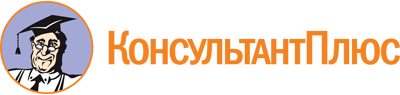 Распоряжение Правительства Севастополя от 20.05.2019 N 127-РП
(ред. от 15.06.2022)
"О создании Совета по вопросам добровольчества (волонтерства) при Правительстве Севастополя"
(вместе с "Положением о Совете по вопросам добровольчества (волонтерства) при Правительстве Севастополя")Документ предоставлен КонсультантПлюс

www.consultant.ru

Дата сохранения: 06.11.2022
 Список изменяющих документов(в ред. Распоряжения Правительства Севастополя от 15.06.2022 N 88-РП)Список изменяющих документов(в ред. Распоряжения Правительства Севастополя от 15.06.2022 N 88-РП)Список изменяющих документов(в ред. Распоряжения Правительства Севастополя от 15.06.2022 N 88-РП)